Fagprøve i helsearbeiderfagetKandidat:__________________Prøvested: _________________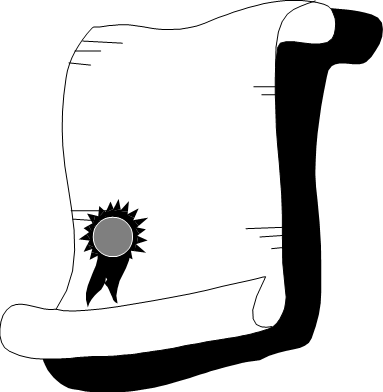 Prøvenemnda for helsearbeiderfaget:
Gjennomføring av fagprøvenKandidaten har 3 dager til disposisjon for å gjennomføre fagprøven. Matpauser inngår i prøvetiden.Startdato/tidspunkt ………………………………….Sluttdato/tidspunkt ………………………………….Dag: Tidsbruk inntil 7,5 time.
Planlegging av gjennomføring til dag 2. Dag: Tidsbruk, ordinær arbeidsdag.Utøve helsearbeiderfag ut ifra arbeidsplanen hos prøvens   utvalgte brukere. Dokumentasjon av eget arbeid.Dag: Oppmøte etter av tale.
Egenvurdering opp mot dag 1 og dag 2. Samtale rundt praktisk gjennomføring. Gjennomgang av kompetansemål.
Avslutning av prøven med sluttvurdering. 1.DAG: PLANLEGGINGKandidaten skal skrive en faglig begrunnet arbeidsplan for dag 2.Kandidaten skal planlegge ut fra de utvalgte kompetansemålene som står i oppgaven og ut fra brukerens behov. Planen skal være konkret og tilpasset oppgaven, lærestedets rutiner, tidsplaner og speile en vanlig arbeidsdag. Se vedlagt oppgave. Planen skal skrives på PC.2. DAG: GJENNOMFØRING OG DOKUMENTASJON.Kandidaten gjennomfører planlagt arbeid fra dag 1 i løpet av en ordinær arbeidsdag. 
3. DAG: VURDERING AV EGET ARBEID, OG GJENNOMGANG AV KOMPETANSEMÅL. Kandidaten har inntil 2 timer til forberedelse av skriftlig evaluering. Vurderingen skal være en oppsummering av planleggingen og gjennomføringen ut fra:Begrunnelse for endringer i arbeidet og forslag til hva som kunne ha vært gjort annerledes.Etter kandidatens egenvurdering blir kompetansemålene gjennomgått muntlig med prøvenemnda.Prøvenemnda vektlegger helhetlig kompetanse i sin vurdering.Vurderingskriteriene for de aktuelle kompetansemålene i oppgaven Faglig refleksjon, kandidatens evne til å vurdere sammenheng mellom teori og praksisGrunnleggende ferdigheter blir også vurdert
Prøveresultatet oppgis og begrunnes til kandidaten og prøven avsluttes. FunksjonNavnTlf.E-postLederMedlem